АДМИНИСТРАЦИЯ СЕЛЬСКОГО ПОСЕЛЕНИЯ«УСТЬ-НАРИНЗОРСКОЕ»МУНИЦИПАЛЬНОГО РАЙОНА «СРЕТЕНСКИЙ РАЙОН»  П О С Т А Н О В Л Е Н И Е26 апреля   2018  года                                                           № 16                                            село Усть-НаринзорО введении  на территории сельского поселения «Усть-Наринзорское» режима чрезвычайной ситуацииВ соответствии с Положением о территориальной подсистеме единой государственной системы предупреждения и ликвидации  чрезвычайных ситуаций Забайкальского края, утвержденным постановлением Правительства Забайкальского края от 20 января 2009 года №7, Положением о муниципальном звене территориальной подсистемы единой государственной системы   предупреждения  и ликвидации чрезвычайных ситуаций   на территории муниципального района «Сретенский район» от 23 мая 2017 года, №197, Постановлением Администрации муниципального района «Сретенский район» №182 от 24.04.2018 года «О введении на территории муниципального района «Сретенский район» режима чрезвычайной ситуации»,, в целях предупреждения возникновения чрезвычайных ситуаций, связанных с природными пожарами, администрация сельского поселения «Усть-Наринзорское»ПОСТАНОВЛЯЕТ:                                                                                                                         1.Ввести  на территории  сельского поселения «Усть-Наринзорское»  режим чрезвычайной ситуации с 26 апреля 2018 года.2. Директору ООО «Агрофирма Сретенская»  Корниловой Е.В.  выделить 2 человека  для организации работы патрульной группы.3. Директору МОУ «Усть-Наринзорская ООШ» Шайдуровой Т.М. выделить 1 человека для организации работы патрулирования.4.Утвердить состав патрульных групп с привлечением сторонних организаций и предприятий. (приложение №1)3. Оснастить патрульные группы первичными средствами пожаротушения.4. Организовать информирование населения о введении на территории сельского поселения «Усть-Наринзорское» режима чрезвычайной ситуации.Ответственный специалист сельского поселения Миронова Д.В.5. При возникновении чрезвычайной ситуации организовать круглосуточное дежурство и установить дежурные номера телефонов:35-1-56  Бочкарников А.Ю. Глава  сельского поселения «Усть-Наринзорское»35-1-35-Глава поселения Бочкарников А.Ю. / домашний6. Контроль за исполнением настоящего постановления оставляю за собой.7. Настоящее Постановление обнародовать на информационном стенде  и официальном сайте Администрации сельского поселения  «Усть-Наринзорское»  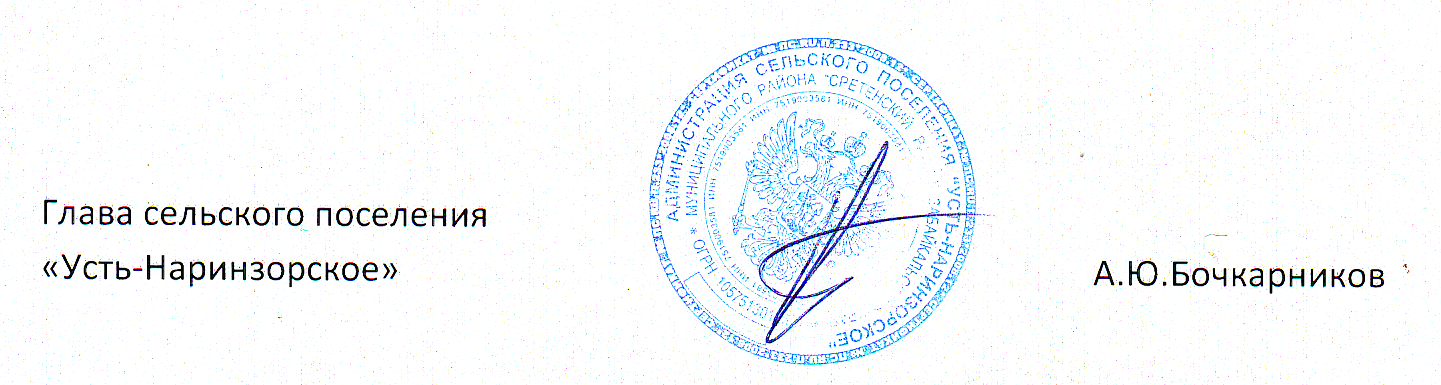                                                                                      Приложение №1 к                                                                                                     Постановлению №16                                                                                                     Администрации сельского                                                                                                     поселения                                                                                                     «Усть-Наринзорское»                                                                                                      26.04.2018 года                                                     СОСТАВ ПАТРУЛЬНЫХ ГРУПП                  на территории сельского поселения «Усть-Наринзорское»№групп  Состав патрульных группТехника и инвентарьТерритория обследования1.Аршинский Александр АлександровичПогребной Руслан ВалентиновичООО «Агрофирма Сретенская»89245109774; 8914800460689244799826автомобильУАЗ452ранец РП-15-2шт.По маршруту патрулирования2.Самойлов Виталий Владимирович МОУ «Усть-Наринзорская ООШ»Миронов В.В.-водитель Администрации СП «Усть-Наринзорское»89244746164Ранец РП-15-1шт.89143567546 Автомобиль УАЗ По маршруту патрулирования3.Бочкарников Андрей Юрьевич- Глава поселенияЩетинин Г.В.-безработный89144738419По маршруту патрулирования